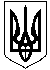 МІНІСТЕРСТВО ОСВІТИ І НАУКИ УКРАЇНИНАВЧАЛЬНО-МЕТОДИЧНИЙ КАБІНЕТ ПРОФЕСІЙНО-ТЕХНІЧНОЇ ОСВІТИУ ЖИТОМИРСЬКІЙ ОБЛАСТІНАКАЗвід 01.11.2017									 	№ 94Про організацію роботинавчально-методичної радиНавчально-методичного кабінетупрофесійно-технічної освітиу Житомирській областіВідповідно до Положення про навчально-методичний (науково-методичний) центр (кабінет) професійно-технічної освіти, затвердженого наказом Міністерства освіти і науки України від 27.06.2013 №856 та зареєстрованого в Міністерстві юстиції України 16 липня 2013 р. за № 1189/23721, Статуту Навчально-методичного кабінету професійно-технічної освіти у Житомирській області та з метою координації навчально-методичної та науково-методичної роботи ПТНЗ областіНАКАЗУЮ :1.Затвердити Положення про навчально-методичну раду Навчально-методичного кабінету професійно-технічної освіти у Житомирській області (далі – Рада), (додаток 1).2.Затвердити оновлений  склад навчально-методичної Ради (додаток 2).3.Затвердити Порядок подання та процедуру розгляду матеріалів Радою (додаток 3).4.Довести наказ до відома керівників професійно-технічних навчальних закладів та членів Ради;5.Забезпечити розміщення вищезазначеної інформації на офіційному веб-сайті НМК ПТО у Житомирській області.6.Контроль за виконанням наказу залишаю за собою.Директор НМК ПТО 								В.А.Васильчук 